Early Explorers 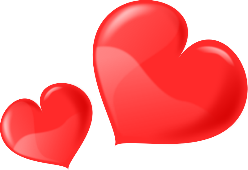 February NewsletterWear red, pink, or purple on Friday, February 12th to celebrate Valentine’s Day!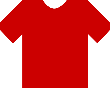 Please remember if bringing food/treats into the center, it CAN NOT contain peanuts. 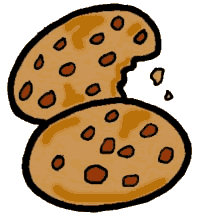 Book orders are due Friday, February 5th. 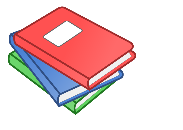 Happy 4th anniversery on February 14th to Early Explorers! We look forward to many more! 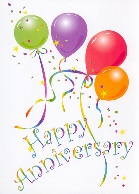 Please continue to bring in hats, gloves, coats, snowpants, and boots so children are able to play outside.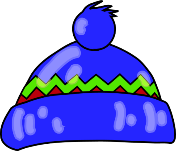 We have welcomed Miss Danie into Into the Jungle and Miss Bryanna who will work in Snuggle Bugs.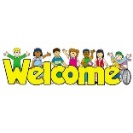 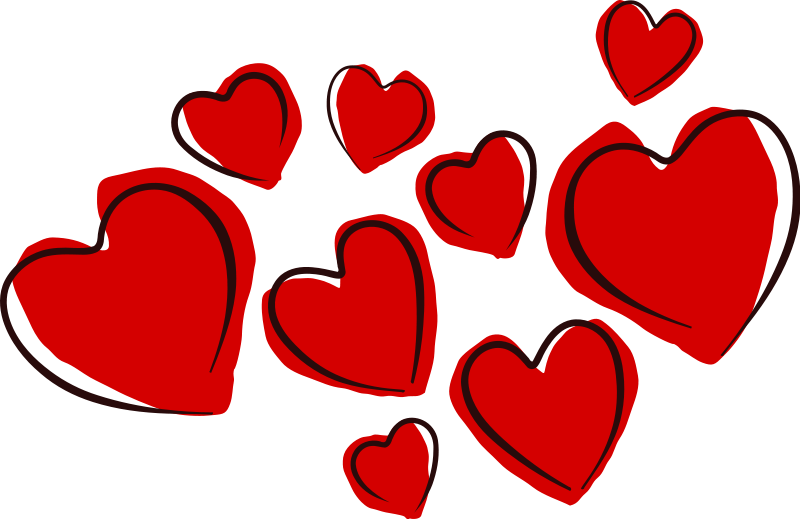 